5. Runde Regionalliga Damen Gruppe Süd-West, 04.03.2017     SC Eschborn    			-	SK Gernsheim 2          		3   :  11) Gisela Schwamb, 1497        	 -	Mai Linh Lisa Le, 1493	     1/22) Renate Niebling (G), 1380	 	-	Friederike Tampe (G), 1376	      1/2	3) Alexandra Hynar (G), 1401      	-	Julia Nguyen, 1258		 1  :   0    4) Silvia Elpelt, 1399	 	   	-	Vanessa Nguyen, 1079	1  :  0		- letzte Runde Heimspiel gegen Tabellenletzten Gernsheim 2 -* Gisela lieferte an Brett 1 ein spannendes Spiel und hatte einen Bauern Vorsprung gegen eine leicht nachteilige Stellung. Nach dem Punktevorsprung durch die anderen Bretter und damit dem Mannschaftssieg, einigten sich beide Spielerinnen auf remis, was sehr fair insb. gegenüber den wartenden Mitspielerinnen in beiden Mannschaften war. * Renate an Brett 2 sprach trotz leichtem Figurennachteil ständig Mattdrohungen aus und brachte die Gegnerin sehr in Bedrängnis. Ein faires Remis brachte den langersehnten und wichtigen Mannschaftssieg ein.  * Alexandra an Brett 3 hatte sich am Abend vorher schon "eingeblitzt" und damit warmgespielt. Sie überzeugte die Gegnerin mit einem richtig abgewickelten Bauernvorstoß und erspielte sich einen Figurenvorteil, der für ein schnelles Mattbild ausreichte.  * Silvia war an Brett 4 erspielte sich durch ein durch die Gegnerin falsch abgewickeltes Schachbild einen Turmvorteil. Als die Gegnerin im Endspiel auch noch ihren Läufer einstellte, war der Siegpunkt klar.  Somit haben wir 4 Mannschaftspunkte in der Abschlusstabelle erzielt und den Klassenerhalt so gut wie sicher vor Augen. Die beiden hinter uns stehenden Teams haben zwar noch Spiele zu absolvieren und können auch noch punkten. Doch unser Vorsprung ist dermaßen groß, dass dem Klassenerhalt nichts mehr im Wege steht, was ein schöner Erfolg dieser Spielsaison ist. Tabelle nach der 4. bzw. 5. Runde (es fehlen noch Wertungen der letzten Runde):1. SK 1980 Gernsheim 	    7 MA-Punkte    11 Brettpunkte     2. DJK Aachen Ladies	                 6                          11,5  3. SV 1926 Riegelsberg               6 		      10 4. SC Eschborn 1974                    4                             95.SK 1980 Gernsheim II	    2		        8                                                                                                                                                                                                6. SF Birkenfeld		    1		       2,5		        von links nach rechts: Silvia Elpelt, Alexandra Hynar, Renate Niebling und Gisela Schwamb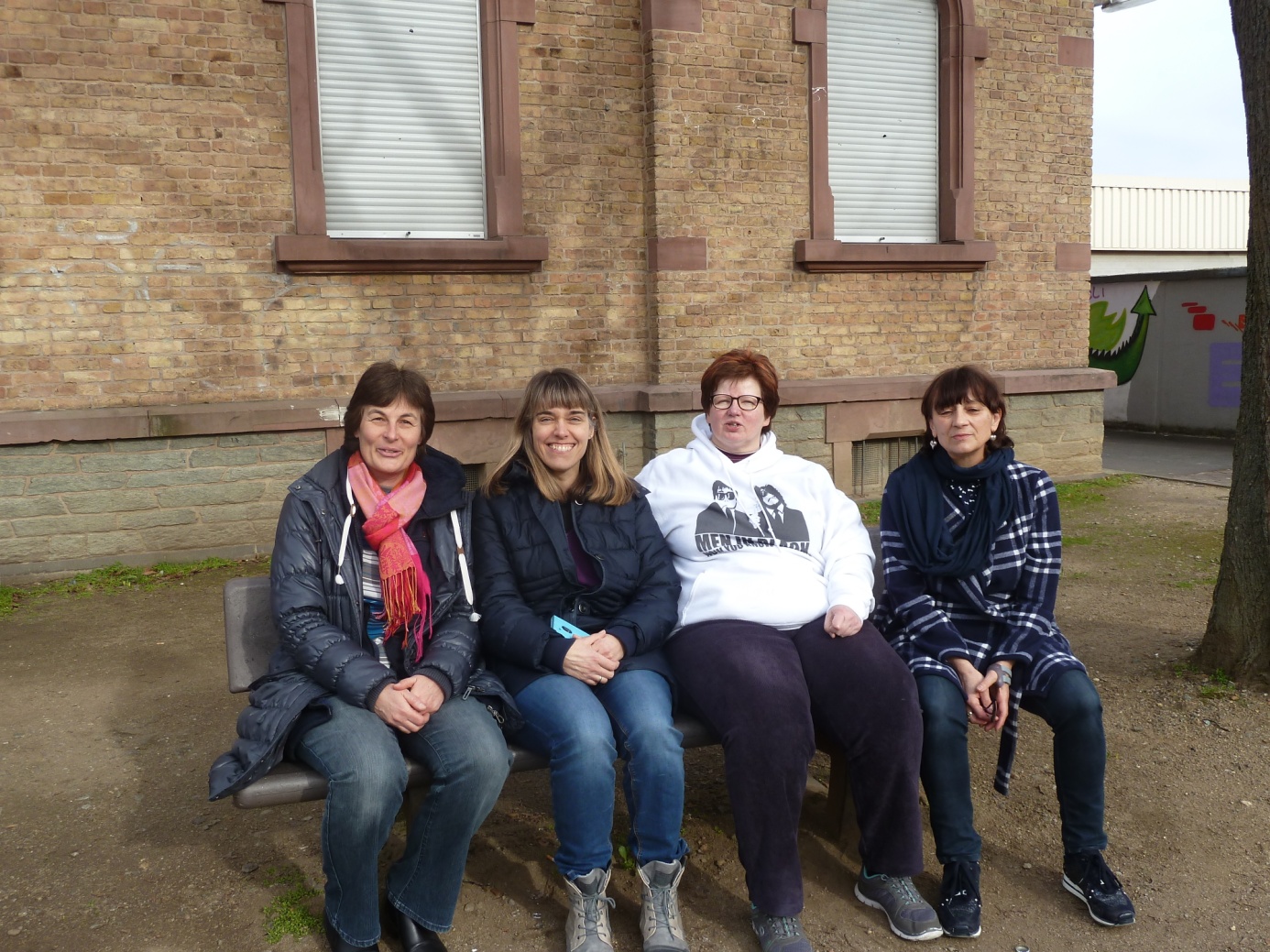 